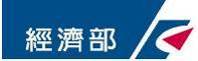 112年推動傳統市集攤舖疫後強化產業體質升級轉型傳統市集綠色低碳輔導計畫報名簡章     主辦單位：經濟部中部辦公室     執行單位：財團法人中國生產力中心中 華 民 國 112 年 05 月112年傳統市集綠色低碳輔導計畫壹、目的藉由辦理市集綠色低碳輔導，提升傳統市集正面形象並加強落實節能減碳、綠色消費之效益，並進而行銷傳統市集，彰顯市集改革的成果，更透過遴選輔導具代表性且值得其他市集學習效法之市集，強化綠色市集之優良形象。貳、時程規劃與遴選流程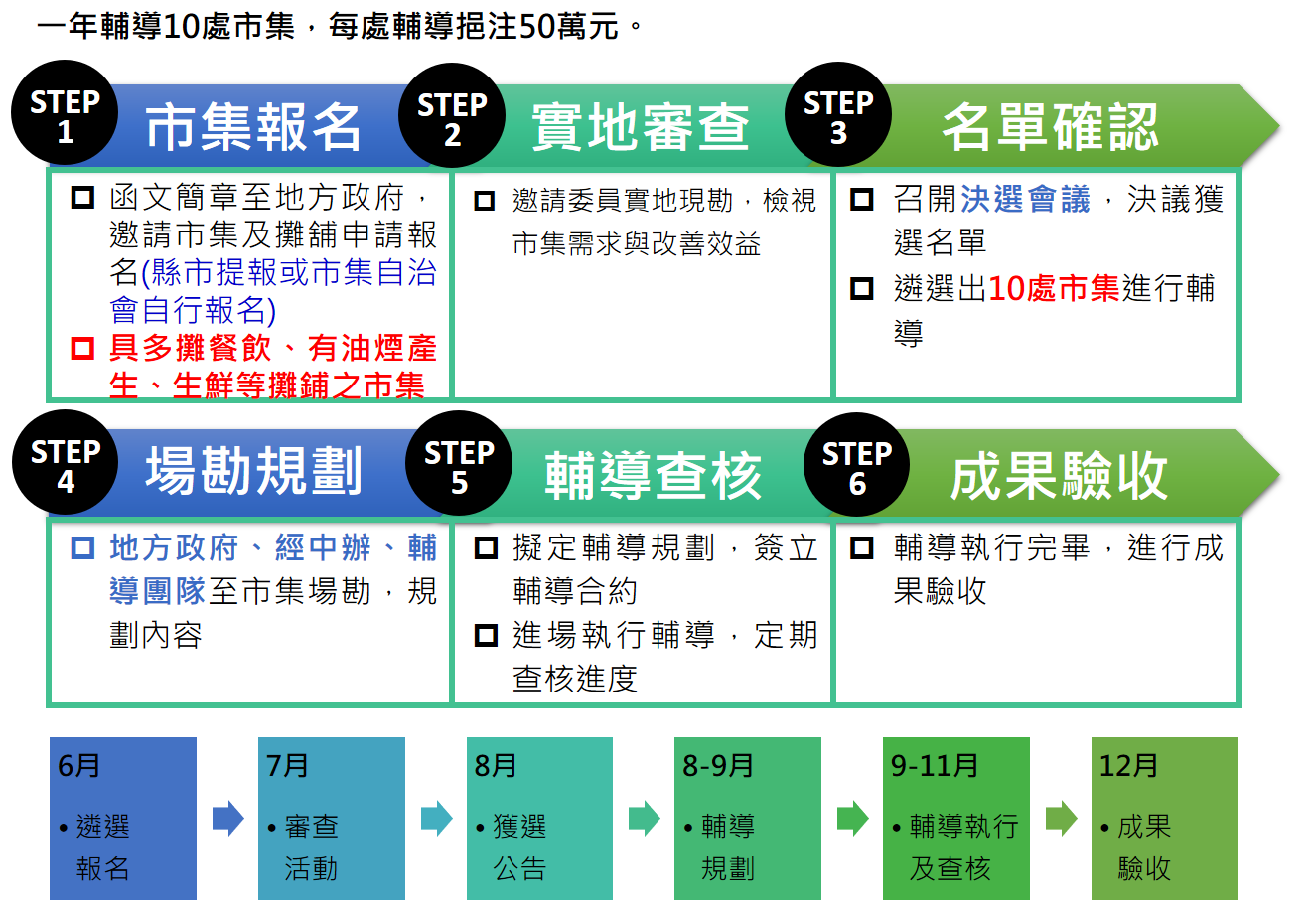 參、遴選活動規劃一、受理對象及資格受理對象全國列管市場及列管夜市，並具有高度配合輔導改善意願者。申請資格  ◆ 市集內具多攤餐飲、有油煙產生、生鮮等攤鋪之市集為優先。  ◆ 市集內需進行攤鋪冷藏或冷凍改善，以降低耗能並維持食材新鮮。  ◆ 有意願配合改善為綠色市集者。二、報名日期：即日起至112年6月9日(五)下午5時止。三、報名方式方式一：由主辦單位發函至各直轄市暨縣市政府，請各直轄市、縣市政府轉文至鄉鎮市或區公所，依報名資格提報轄內符合之列管市場、列管夜市，再由直轄市、縣市政府統一函文至執行單位。方式二：由執行單位徵詢符合資格且有意願配合之列管市場、列管夜市，自行完成填寫報名表後，寄送至執行單位。市集自理組織於報名資料填寫完成後，請將報名資料(含輔導需求規劃表)以E-mail將檔案及相關照片寄送至執行單位信箱，以利報名作業進行。收件信箱：03231@cpc.tw或03277@cpc.tw。E-mail主旨：申請「112年傳統市集綠色低碳輔導計畫」_OOO市集。報名須繳交資料如下：附件一、報名表附件二、輔導需求規劃表附件三、輔導同意書請直轄市、縣市政府或市集自理組織將完整報名資料正本保存妥當，於審查活動執行時，繳交於執行單位。四、遴選程序執行單位彙整各報名資料後，先初步整理是否符合報名資格(含輔導需求規劃表)且確認資料是否完整。執行單位邀集審查委員至市集進行實地審查進行評分。執行單位再會同經濟部中部辦公室召開遴選會議，最後依報名區域、配合度情形、預期效益、地方支持度及整體輔導資源分配進行遴選。每年遴選北中南東代表市集至少10處(直轄市最多2處、非直轄市最多1處)，並呈核經濟部中部辦公室核定後進行後續規劃輔導工作。遴選結果將以書面通知報名之市集所屬地方政府。五、審查活動經濟部中部辦公室確認報名資料後，邀請專家委員及縣市政府代表至市集進行實地審查，由市集自理組織進行15分鐘簡報，專家委員針對報名資料及簡報內容答詢，之後進行評分及診斷建議。委員規劃：內外部委員以2-3名為原則，並邀請地方政府代表出席協助審查為原則。遴選機制：為樹立市集低碳輔導的示範形象，在未來擴大效益，翻轉傳統市場與夜市的綠色能量，將以下列多面向進行評分遴選。六、遴選結果公告遴選出正取10處市集。遴選結果以書面通知報名之所屬地方政府，並公布於經濟部中部辦公室「台灣市集gogo購」官方粉絲團。肆、輔導規劃一、輔導經費說明每處市集綠色低碳輔導經費上限為50萬元(含5%營業稅)，依個案審核。經費主要包含綠色與低碳等相關導入之設計及施作。若需設置綠色低碳相關之軟硬體設備，得以租賃之方式辦理。二、輔導內容遴選通過之列管市場或列管夜市，將由執行團隊開始進駐輔導，預定的輔導項目如下(實際輔導工作內容則視輔導對象需求及輔導團隊建議共同協商後確認) 並經由地方政府及顧問團討論後交由輔導團隊進行輔導規劃內容之擬定，並由經濟部中部辦公室核可，輔導內容規劃如下：伍、其他事項一、縣市政府須配合辦理之事項由主辦單位發函至各直轄市/縣市政府後，請各直轄市/縣市政府協助轉文至鄉鎮市區公所及進行相關廣宣活動。請各直轄市/縣市政府及鄉鎮市區公所協助符合資格之市集自治會填寫各項報名表後(含輔導需求規劃表)，由各直轄市/縣市政府統一函文各報名資料至執行單位。請各直轄市暨縣市政府及鄉鎮市區公所於輔導階段提供執行單位輔導顧問必要之協助或相關資料提供。受輔導市集需於次年配合報名參加優良市集評核。二、成果廣宣規劃有關綠色低碳之輔導成果規劃將於經濟部中部辦公室相關網站(如：「台灣市集gogo購」官方粉絲團…等)進行推廣宣傳，提升市集經營競爭力與品牌知名度。伍、聯絡窗口主辦單位：經濟部中部辦公室執行單位：財團法人中國生產力中心/特色產業發展組聯絡人：謝昀廷 助理管理師 (02-2698-2989#03231)        陳佩玉 副管理師 (02-2698-2989#03277)        呂銘進 經理 (02-26989-2989#02111)免付費專線：0800-688-818電子郵件：03241@cpc.tw 或 03277@cpc.tw112年推動傳統市集攤舖疫後強化產業體質升級轉型市集綠色低碳輔導報名表112年推動傳統市集攤舖疫後強化產業體質升級轉型市集綠色低碳輔導需求規劃表112年推動傳統市集攤舖疫後強化產業體質升級轉型市集綠色低碳輔導同意書本市集已清楚了解本計畫之活動內容，並承諾願意積極配合活動相關作業期程，並同意如下輔導規範：本市集同意經濟部中部辦公室(以下簡稱主辦單位)及財團法人中國生產力中心(以下簡稱執行單位)於輔導過程中擁有文字、攝影、拍照與任何其他形式記錄之權利，並擁有所有相關產出物之永久無償使用權。本市集之受輔導標的文字資料、商品設計等內容，如發生抄襲、模仿或剽竊他人之智慧財產權或其他侵害第三人權利之情事，主辦及執行單位得取消其資格及相關輔導權利，因之衍生之法律責任由本攤鋪自負，主辦單位及執行單位有權將已補助之全額經費追回。本市集同意配合計畫相關成效追蹤，參與宣傳及推廣活動，並同意於計畫結束後，將輔導過程及成果紀錄作為施政推廣之用。本市集同意於執行輔導場勘起，即同意與媒合之設計團隊合作，若於輔導場勘後要求更換設計團隊，需支付設計團隊輔導期間所產生之費用，如規劃費、設計圖製作費、交通費…等。本市集承諾願積極與採用之設計團隊合作，指派人員全程參與執行優化輔導，且同意配合採用合作之設計團隊資源，包含水電、招牌、木工、輸出…等工班團隊。若因可歸責於本市集之原因使輔導進度延遲，主辦及執行單位有權更換備取攤鋪位，並有權要求本市集支付輔導期間所產生之費用。本市集保證遵守綠色低碳輔導相關規範，若因違反所產生之費用由本市集全額支付。主辦及執行單位保有更動本計畫作業規則之權利，相關異動資訊，將以主辦及執行單位解釋為準。此致 經濟部中部辦公室      財團法人中國生產力中心品項時間(暫定)說明市集報名5-6月函文簡章至各地方政府推薦報名轉發有意願配合之市集自理組織報名審查活動6-7月安排審查委員至現場實地審查召開決選會議，確認輔導之10處市集獲選公告8月函文通知報名之所屬地方政府輔導規劃8月-9月媒合輔導團隊地方政府、經濟部中部辦公室、輔導團隊至市集場勘，規劃內容安排輔導規劃說明會，由市集、地方政府、經濟部中部辦公室確認，核定規劃內容輔導執行9月-11月簽立輔導合約執行輔導、定期確認進度成果驗收12月輔導執行完畢，進行成果驗收評分項目評分比重(%)評分內容輔導需求可行性35市集區位具人文特色、營運亮點，以及申請本計畫動機。市集具備基本之硬體基礎，或曾獲3星以上優良市集。是否已有縣市政府投入相關資源。綠色市集亮點20輔導市集是否具觀光或人潮效益。輔導後可結合該市集與當地之特色，並有成為綠色低碳示範市集之效益。預期輔導效益30輔導標的緣由與目標、輔導內容規劃、輔導後綠色與低碳化經營的效益。輔導後需參與優良市集評核。組織及攤商配合意願15市集/攤鋪是否過去參與經濟部中部辦公室執行活動，包含行銷活動、星級評核活動…等。市集是否具自理組織，可配合計畫輔導工作進行。市集/攤鋪申請本計畫的積極配合度。若輔導執行經費超出預算時，可自籌經費完成輔導標的。繳交資料之完整度及正確度。總計100輔導面向輔導內容導入使用重複清洗餐具綠色消費推廣設置共用餐具自動清洗設備低碳垃圾減量廢油廢水處理設置油脂截留器淨水處理器廚餘回收廚餘分類回收廚餘減量空氣清淨靜電油煙處理機市集機車管制節能節水節電燈具節水效益冷藏凍設備改善其他其他與綠色低碳相關之內容，執行前需經主辦單位同意後方可執行區域　　　縣/市　　　鄉鎮市區　　　縣/市　　　鄉鎮市區性質性質性質□列管市場  □列管攤集區□列管夜市□列管市場  □列管攤集區□列管夜市市集名稱星等星等星等□無□有，_____年度獲___星□無□有，_____年度獲___星營運型態□早市  □午市  □黃昏市場  □夜市  □全日□早市  □午市  □黃昏市場  □夜市  □全日□早市  □午市  □黃昏市場  □夜市  □全日□早市  □午市  □黃昏市場  □夜市  □全日□早市  □午市  □黃昏市場  □夜市  □全日□早市  □午市  □黃昏市場  □夜市  □全日□早市  □午市  □黃昏市場  □夜市  □全日營業時間星期  □週一 □週二 □週三 □週四 □週五 □周六 □周日時段  _______：________ 至 _______：________星期  □週一 □週二 □週三 □週四 □週五 □周六 □周日時段  _______：________ 至 _______：________星期  □週一 □週二 □週三 □週四 □週五 □周六 □周日時段  _______：________ 至 _______：________星期  □週一 □週二 □週三 □週四 □週五 □周六 □周日時段  _______：________ 至 _______：________星期  □週一 □週二 □週三 □週四 □週五 □周六 □周日時段  _______：________ 至 _______：________星期  □週一 □週二 □週三 □週四 □週五 □周六 □周日時段  _______：________ 至 _______：________星期  □週一 □週二 □週三 □週四 □週五 □周六 □周日時段  _______：________ 至 _______：________營業地址□□□□□□□□□□□□□□□□□□□□□攤位數總攤位______攤、實際營業______攤、閒置空攤______攤總攤位______攤、實際營業______攤、閒置空攤______攤總攤位______攤、實際營業______攤、閒置空攤______攤總攤位______攤、實際營業______攤、閒置空攤______攤總攤位______攤、實際營業______攤、閒置空攤______攤總攤位______攤、實際營業______攤、閒置空攤______攤總攤位______攤、實際營業______攤、閒置空攤______攤自理組織負責人職稱職稱職稱自理組織手機Line IDLine IDLine ID聯絡人□同上姓名職稱職稱職稱聯絡人□同上手機Line IDLine IDLine ID市集管理員姓名職稱職稱職稱市集管理員手機Line IDLine IDLine ID市集緣起(200字)(簡述成立之歷史、沿革與發展等資訊)(簡述成立之歷史、沿革與發展等資訊)(簡述成立之歷史、沿革與發展等資訊)(簡述成立之歷史、沿革與發展等資訊)(簡述成立之歷史、沿革與發展等資訊)(簡述成立之歷史、沿革與發展等資訊)(簡述成立之歷史、沿革與發展等資訊)市集特色(200字)(區位人文特色、市集亮點、交通便利性等資訊)(區位人文特色、市集亮點、交通便利性等資訊)(區位人文特色、市集亮點、交通便利性等資訊)(區位人文特色、市集亮點、交通便利性等資訊)(區位人文特色、市集亮點、交通便利性等資訊)(區位人文特色、市集亮點、交通便利性等資訊)(區位人文特色、市集亮點、交通便利性等資訊)綠色事蹟(列舉本市集綠色經營、綠色環境、綠色能源等之落實綠色事蹟作為)□綠色經營(如:綠色消費推廣)                                       □綠色環境(如:市集綠美化)                                                □綠色能源(如:市集節能措施)                                              (列舉本市集綠色經營、綠色環境、綠色能源等之落實綠色事蹟作為)□綠色經營(如:綠色消費推廣)                                       □綠色環境(如:市集綠美化)                                                □綠色能源(如:市集節能措施)                                              (列舉本市集綠色經營、綠色環境、綠色能源等之落實綠色事蹟作為)□綠色經營(如:綠色消費推廣)                                       □綠色環境(如:市集綠美化)                                                □綠色能源(如:市集節能措施)                                              (列舉本市集綠色經營、綠色環境、綠色能源等之落實綠色事蹟作為)□綠色經營(如:綠色消費推廣)                                       □綠色環境(如:市集綠美化)                                                □綠色能源(如:市集節能措施)                                              (列舉本市集綠色經營、綠色環境、綠色能源等之落實綠色事蹟作為)□綠色經營(如:綠色消費推廣)                                       □綠色環境(如:市集綠美化)                                                □綠色能源(如:市集節能措施)                                              (列舉本市集綠色經營、綠色環境、綠色能源等之落實綠色事蹟作為)□綠色經營(如:綠色消費推廣)                                       □綠色環境(如:市集綠美化)                                                □綠色能源(如:市集節能措施)                                              (列舉本市集綠色經營、綠色環境、綠色能源等之落實綠色事蹟作為)□綠色經營(如:綠色消費推廣)                                       □綠色環境(如:市集綠美化)                                                □綠色能源(如:市集節能措施)                                              綠色低輔導需求(依需求緩急填寫1、2、3)□導入使用重複清洗餐具(如:不鏽鋼餐具推廣)□廢油廢水處理(如:設置油脂截留器)□廚餘回收(如:設置廚餘減量處理設備)□空氣清淨(如:設置靜電油煙處理機)□節能節水(如:更新節電燈具)□其他_______________________________________□導入使用重複清洗餐具(如:不鏽鋼餐具推廣)□廢油廢水處理(如:設置油脂截留器)□廚餘回收(如:設置廚餘減量處理設備)□空氣清淨(如:設置靜電油煙處理機)□節能節水(如:更新節電燈具)□其他_______________________________________□導入使用重複清洗餐具(如:不鏽鋼餐具推廣)□廢油廢水處理(如:設置油脂截留器)□廚餘回收(如:設置廚餘減量處理設備)□空氣清淨(如:設置靜電油煙處理機)□節能節水(如:更新節電燈具)□其他_______________________________________□導入使用重複清洗餐具(如:不鏽鋼餐具推廣)□廢油廢水處理(如:設置油脂截留器)□廚餘回收(如:設置廚餘減量處理設備)□空氣清淨(如:設置靜電油煙處理機)□節能節水(如:更新節電燈具)□其他_______________________________________□導入使用重複清洗餐具(如:不鏽鋼餐具推廣)□廢油廢水處理(如:設置油脂截留器)□廚餘回收(如:設置廚餘減量處理設備)□空氣清淨(如:設置靜電油煙處理機)□節能節水(如:更新節電燈具)□其他_______________________________________□導入使用重複清洗餐具(如:不鏽鋼餐具推廣)□廢油廢水處理(如:設置油脂截留器)□廚餘回收(如:設置廚餘減量處理設備)□空氣清淨(如:設置靜電油煙處理機)□節能節水(如:更新節電燈具)□其他_______________________________________□導入使用重複清洗餐具(如:不鏽鋼餐具推廣)□廢油廢水處理(如:設置油脂截留器)□廚餘回收(如:設置廚餘減量處理設備)□空氣清淨(如:設置靜電油煙處理機)□節能節水(如:更新節電燈具)□其他_______________________________________低碳導入說明(請依上述標的，進一步細部說明)(請依上述標的，進一步細部說明)(請依上述標的，進一步細部說明)(請依上述標的，進一步細部說明)(請依上述標的，進一步細部說明)(請依上述標的，進一步細部說明)(請依上述標的，進一步細部說明)市集環境照片【入口意象】照片【入口意象】照片【入口意象】照片【入口意象】照片【市集環境】照片【市集環境】照片【市集環境】照片市集環境照片【市集綠色事蹟】照片1【市集綠色事蹟】照片1【市集綠色事蹟】照片1【市集綠色事蹟】照片1【市集綠色事蹟】照片2【市集綠色事蹟】照片2【市集綠色事蹟】照片2發展綠色低碳市集規劃項目規 劃 說 明發展綠色低碳市集規劃導入使用重複清洗餐具參考指標：（1）使用不鏽鋼餐具（2）綠色消費推廣（3）導入自動洗碗機組【說明】發展綠色低碳市集規劃廢油廢水處理參考指標：（1）設置油脂截留器（2）設置淨水處理器【說明】發展綠色低碳市集規劃廚餘回收參考指標：（1）廚餘分類回收（2）設置廚餘減量處理機    【說明】發展綠色低碳市集規劃空氣清淨參考指標：（1）設置靜電油煙處理機（2）市集機車管制       【說明】發展綠色低碳市集規劃節能節水參考指標：（1）節電燈具（2）節水效益 （3）冷藏凍設備改善【說明】發展綠色低碳市集規劃其    他【說明】自理組織組織名稱大小章(用印處)自理組織負責人名大小章(用印處)